 Załącznik nr 3 – Formularz szacowania zamówienia 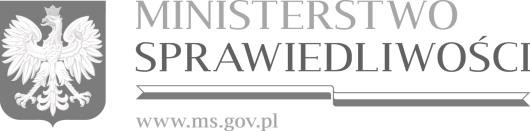 FORMULARZ SZACOWANIA WARTOŚCI ZAMÓWIENIA na realizację zamówienia: Zakup oprogramowania do skanowania podatności 
infrastruktury Zamawiającego. DANE DOTYCZĄCE OFERENTA: DANE DOTYCZĄCE OFEROWANEGO ROZWIAZANIA*Prosimy o krótki opis proponowanego rozwiązania jednoznacznie identyfikującego proponowane rozwiązanie (producent, nazwa, wersje, itp.)CAŁKOWITA SZACOWANA MAKSYMALNA WARTOŚĆ ZAMÓWIENIA WRAZ Z PRAWM OPCJI: SZACOWANA WARTOŚĆ ZAMÓWIENIA W PODZIALE NA:Wartość zamówienia podstawowegoWartość zamówienia uzupełniającego dla Wariant IWartość zamówienia uzupełniającego dla Wariant IIWartość zamówienia uzupełniającego dla Wariant III        	                                         	 	 	_________________________         	 	 	 	   	 	     	  Podpis osoby upoważnionej Nazwa podmiotu Adres siedziby Numer NIP Numer REGON Telefon kontaktowy Adres e-mail Nazwa producenta/ nazwa Systemu*………………………………. zł. brutto Słownie: …………………………………………………………………………………. ………………………………. zł. netto Słownie: …………………………………………………………………………………. ………………………………. zł. brutto Słownie: …………………………………………………………………………………. ………………………………. zł. netto Słownie: …………………………………………………………………………………. ………………………………. zł. brutto Słownie: …………………………………………………………………………………. ………………………………. zł. netto Słownie: …………………………………………………………………………………. ………………………………. zł. brutto Słownie: …………………………………………………………………………………. ………………………………. zł. netto Słownie: …………………………………………………………………………………. ………………………………. zł. brutto Słownie: …………………………………………………………………………………. ………………………………. zł. netto Słownie: …………………………………………………………………………………. 